Пояснительная запискак проекту решения Думы Кондинского района "О внесении изменений в решение Думы Кондинского района от 17 сентября 2014 года №487 "Об утверждении прогнозного плана приватизации муниципального имущества Кондинского района на 2015-2017".	В соответствии с Федеральным законом от 06 октября 2003 г. № 131-ФЗ «Об общих принципах организации местного самоуправления в Российской Федерации», Федеральным законом от 21 декабря 2001 года № 178-ФЗ «О приватизации государственного и муниципального имущества», частью 3 статьи 38 Устава Кондинского района, решением Думы Кондинского района от 26 апреля 2012 года № 232 «Об утверждении Порядка приватизации муниципального имущества муниципального образования Кондинский район», Дума Кондинского района утверждает прогнозный план приватизации муниципального имущества и соответственно изменения в него. 	Разработчиком представленного проекта является комитет по управлению муниципальным имуществом администрации Кондинского района.	Принятие представленного проекта решения Думы Кондинского района "О внесении изменений в решение Думы Кондинского района от 17 сентября 2014 года №487 "Об утверждении прогнозного плана приватизации муниципального имущества Кондинского района на 2015-2017", не влечет за собой необходимости внесения изменений в нормативные правовые акты Кондинского района.	Проект содержит перечень имущества планируемого к приватизации в 2017 году. 	Проектом решения Думы Кондинского района предлагается приватизация муниципального имущества не задействованного в обеспечении выполнения функций и полномочий органов местного самоуправления Кондинского района. 	Потребность использования указанного имущества органами местного самоуправления  Кондинского района отсутствует.        В целях повышения эффективности использования муниципального имущества, увеличения неналоговых поступлений в бюджет Кондинского района и формирования доходов бюджета района, предлагаем принять решение Думы Кондинского района "О внесении изменений в решение Думы Кондинского района от 17 сентября 2014 года №487 "Об утверждении прогнозного плана приватизации муниципального имущества Кондинского района на 2015-2017".   ПРОЕКТ Субъект правотворческой инициативы                                - глава Кондинского районаРазработчик проекта - комитет по управлениюмуниципальным имуществом администрации Кондинского района  ХАНТЫ-МАНСИЙСКИЙ АВТОНОМНЫЙ ОКРУГ – ЮГРАДУМА КОНДИНСКОГО РАЙОНАРЕШЕНИЕО внесении изменений в решение Думы Кондинского района от 17 сентября 2014 года №487 «Об утверждении прогнозного плана приватизации муниципального имущества Кондинского района на 2015-2017 годы»	В  соответствии с Федеральным законом от 21 декабря 2001 года № 178-ФЗ                     «О приватизации государственного и муниципального имущества», решением Думы Кондинского района от 26 апреля 2012 года №232 «Об утверждении Порядка приватизации муниципального имущества муниципального образования Кондинский район», Дума Кондинского района решила:1. Внести в решение Думы Кондинского района от 17 сентября 2014 года № 487 «Об утверждении прогнозного плана приватизации муниципального имущества Кондинского района на 2015-2017 годы» (с изменениями от 29.04.2015 № 559,                              от 24.06.2015 № 580-, от 15.10.2015 № 612, от 15.03.2015 № 81, от 19.04.2016 № 105,                    от 28.06.2016 № 126, от 16.08.2016 № 151, от 27.09.2016 № 162, от 26.01.2017 № 207) (далее - решение) следующие изменения:	1) Статью 5 раздела II приложения к решению дополнить пунктами 9, 10, 11, 12, 13, 14  следующего содержания: 	«9) нежилые помещения цокольного этажа «Жилого 5-ти этажного дома с торгово-офисными помещениями», назначение: нежилое, общая площадь 242,1 кв.м., этаж цокольный, номера на поэтажном плане 3, 11, 12, 13, 14, 15, 16, 17, 18, 19, 20, 21, 22, 23, 26, 27, 28, 29, 30, 31, кадастровый (или условный) номер: 86:15:14:0001Г:18Г:0000/20004, адрес: г.Урай, мкр-н 1г, д.18г, Ханты-Мансийский автономный округ-Югра;	10) торгово-офисные помещения 3 этаж «Жилого 5-ти этажного дома с торгово-офисными помещениями», назначение: нежилое, общая площадь 206,4 кв.м., этаж 3, номера на поэтажном плане: 1, 3, 4, 5, 6, кадастровый (или условный) номер: 86:15:14:0001Г:18Г:0000/20007, адрес: г.Урай, мкр-н 1г, д.18г, Ханты-Мансийский автономный округ-Югра;	11) торгово-офисные помещения 4 этаж «Жилого 5-ти этажного дома с торгово-офисными помещениями», назначение: нежилое, общая площадь 205,7 кв.м., этаж 4, номера на поэтажном плане: 1, 3, 4, 5, 6, кадастровый (или условный) номер: 86:15:14:0001Г:18Г:0000/20008, адрес: г.Урай, мкр-н 1г, д.18г, Ханты-Мансийский автономный округ-Югра;	12) основная часть здания предназначенная под РММ, нежилое, общая площадь 2705,8 кв.м, расположена на 1 и 2 этаже 2-этажного нежилого здания, адрес: г.Урай, проезд 1, подъезд 30, Ханты-Мансийский автономный округ-Югра;	13) административное здание, нежилое, 1-этажное, общая площадь 447,8 кв.м., адрес: г.Урай, проезд 7, подъезд 47/1, Ханты-Мансийский автономный округ-Югра;           14) оборудование, в составе: сосуд для хранения сжиженного газа АЦТ-8-130 (емкость V=8), резервуары (2 металлические емкости =50), емкость ЦТ-4-130 (V=4), установка полуавтоматическая по наполнению баллонов, станок для слива газа                           из баллонов, конвейер напольный пластинчатый, адрес: пгт.Мортка, ул.Промышленная, 2, Кондинский район, Ханты-Мансийский автономный округ-Югра.».Решение Думы Кондинского района от 19 апреля 2016 года № 103                                  «Об утверждении предложений о безвозмездной передаче имущества из муниципальной собственности Кондинского района в собственность Ханты-Мансийского автономного округа–Югры»  признать утратившим силу.Настоящее решение разместить на официальном сайте органов местного самоуправления Кондинского района.Настоящее решение вступает в силу после подписания. Контроль за выполнением настоящего решения возложить на главу Кондинского района А.В. Дубовика.Председатель Думы Кондинского района		                                               Ю.В. Гришаев						пгт.Междуреченский«___» ___________ 2017 года№ ________ЗАКЛЮЧЕНИЕна проект решения Думы Кондинского района «О внесении изменений в решение Думы Кондинского района от 17 сентября 2014 года № 487 «Об утверждении прогнозного плана приватизации муниципального имущества Кондинского района на 2015-2017 годы»Рассмотрев проект решения Думы Кондинского района «О внесении изменений в решение Думы Кондинского района от 17 сентября 2014 года № 487 «Об утверждении прогнозного плана приватизации муниципального имущества Кондинского района на 2015-2017 годы» (далее – проект решения), прихожу к следующему заключению.Проект решения разработан комитетом по управлению муниципальным имуществом администрации Кондинского района (далее – разработчик).Разработчиком к представленному проекту приложены необходимые документы:- проект решения;- пояснительная записка;- лист согласования.Представленным проектом предусматривается внесение изменений в прогнозный план приватизации муниципального имущества Кондинского района на 2015-2017 годы.В соответствии с Федеральным законом от 21.12.2001 года № 178-ФЗ «О приватизации государственного и муниципального имущества» компетенция органов местного самоуправления в области приватизации определяется законами и иными нормативными правовыми актами субъектов Российской Федерации и правовыми актами органов местного самоуправления соответственно.Согласно частям 2,3 статьи 21 приложения к решению Думы Кондинского района от 28.01.2015 года № 524 «О порядке управления и распоряжения муниципальным имуществом Кондинского района» прогнозный план приватизации муниципального имущества утверждается  Думой Кондинского района. Соответственно изменения, вносимые в него, также утверждаются Думой Кондинского района. Подготовка прогнозного плана возлагается на орган по управлению муниципальным имуществом. Проект разработан компетентным органом, в пределах полномочий Думы  Кондинского района. Представленный проект соответствует требованиям, указанным в решении Думы Кондинского района от 22 октября 2014 года № 502 «О порядке внесения проектов решений Думы Кондинского района» (с изменениями от 19.04.2016 № 101, от 28.06.2016 № 128).  Представленный проект решения Думы Кондинского района «О внесении изменения в решение Думы Кондинского района от 17 сентября 2014 года № 487 «Об утверждении прогнозного плана приватизации муниципального имущества Кондинского района на 2015-2017 годы» соответствует действующему законодательству РФ, законодательству Ханты-Мансийского автономного округа – Югры, муниципальным правовым актам Кондинского района и рекомендован к принятию.Специалист-экспертюридическо-правового отдела аппарата ДумыКондинского района                              ________________        К.А. СклюеваЗаключение  на проект решения Думы Кондинского района «О внесении изменений в решение Думы Кондинского района от 17 сентября 2014 года № 487 «Об утверждении прогнозного плана приватизации муниципального имущества Кондинского района на 2015-2017 годы»Заключение на проект решения Думы Кондинского района подготовлено контрольно-счетной палатой в соответствии с пп.7 п.1 ст.8 Положения «О контрольно-счетной палате Кондинского района», утвержденного решением Думы района от 29.12.2015г. № 33. Рассмотрев проект решения, Контрольно-счетная палата сообщает следующее:Изменения в проект решения Думы Кондинского района вносятся в соответствие с Федеральным законом от 21.12.2001 года № 178-ФЗ «О приватизации государственного и муниципального имущества», решением Думы Кондинского района от 26 апреля 2012 года № 232 «Об утверждении Порядка приватизации муниципального имущества муниципального образования Кондинский район» (с изменениями от 15.03.2016г. №80).На момент экспертизы последние изменения в Прогнозный план приватизации муниципального имущества Кондинского района на 2015-2017 года внесены решением Думы Кондинского района от 26.01.2017 № 207.Проектом решения предлагается статью 5 раздела II «Муниципальное имущество, которое планируется к приватизации в 2017 году» приложения к решению Думы Кондинского района от 17 сентября 2014 года № 487 «Об утверждении прогнозного плана приватизации муниципального имущества Кондинского района на 2015-2017 годы», дополнить объектами имущества, планируемого к приватизации: нежилые помещения цокольного этажа «Жилого 5-ти этажного дома с торгово-офисными помещениями», назначение: нежилое, общая площадь 242,1 кв.м., этаж цокольный, номера на поэтажном плане 3, 11, 12, 13, 14, 15, 16, 17, 18, 19, 20, 21, 22, 23, 26, 27, 28, 29, 30, 31, кадастровый (или условный) номер: 86:15:14:0001Г:18Г:0000/20004, адрес: г.Урай, мкр-н 1г, д.18г, Ханты-Мансийский автономный округ-Югра;торгово-офисные помещения 3 этаж «Жилого 5-ти этажного дома с торгово-офисными помещениями», назначение: нежилое, общая площадь 206,4 кв.м., этаж 3, номера на поэтажном плане: 1, 3, 4, 5, 6, кадастровый (или условный) номер: 86:15:14:0001Г:18Г:0000/20007, адрес: г.Урай, мкр-н 1г, д.18г, Ханты-Мансийский автономный округ-Югра;торгово-офисные помещения 4 этаж «Жилого 5-ти этажного дома с торгово-офисными помещениями», назначение: нежилое, общая площадь 205,7 кв.м., этаж 4, номера на поэтажном плане: 1, 3, 4, 5, 6, кадастровый (или условный) номер: 86:15:14:0001Г:18Г:0000/20008, адрес: г.Урай, мкр-н 1г, д.18г, Ханты-Мансийский автономный округ-Югра;основная часть здания предназначенная под РММ, нежилое, общая площадь 2705,8 кв.м, расположена на 1 и 2 этаже 2-этажного нежилого здания, адрес: г.Урай, проезд 1, подъезд 30, Ханты-Мансийский автономный округ-Югра;административное здание, нежилое, 1-этажное, общая площадь 447,8 кв.м., адрес: г.Урай, проезд 7, подъезд 47/1, Ханты-Мансийский автономный округ-Югра;оборудование, в составе: сосуд для хранения сжиженного газа АЦТ-8-130 (емкость V=8), резервуары (2 металлические емкости =50), емкость ЦТ-4-130 (V=4), установка полуавтоматическая по наполнению баллонов, станок для слива газа из баллонов, конвейер напольный пластинчатый, адрес: пгт. Мортка, ул. Промышленная, 2, Кондинский район, Ханты-Мансийский автономный округ - Югра.».По двум объектам имущества, предлагаемые к включению в план приватизации, ранее решением Думы Кондинского района от 19.04.2016г №103 принято решение о безвозмездной передаче имущества в собственность Ханты-Мансийского автономного округа. По итогам 2016 года решение Думы Кондинского района от 19.04.2016г №103 не реализовано. Пунктом 2 проекта решения Думы Кондинского района предлагается решение Думы Кондинского района от 19.04.2016г №103 «Об утверждении предложений о безвозмездной передаче имущества из муниципальной собственности Кондинского района в собственность Ханты-Мансийского автономного округа - Югры» признать утратившим силу.Проект решения соответствует действующему законодательству РФ, законодательству Ханты-Мансийского автономного округа – Югры, муниципальным правовым актам Кондинского района. По результатам экспертизы Контрольно-счетная палата рекомендует: 1. Проект решения Думы Кондинского района  «О внесении изменений в решение Думы Кондинского района от 17 сентября 2014 года № 487 «Об утверждении прогнозного плана приватизации муниципального имущества Кондинского района на 2015-2017 годы» принять к рассмотрению.Исполняющей обязанностиПредседателя Контрольно-счетной палатыКондинского района                                                                                              С.В. Леконцевапгт. Междуреченский17 февраля 2017  года № 28 З А К Л Ю Ч Е Н И Е
на проект муниципального нормативного правового актаНастоящее заключение подготовлено по результатам проведения правовой и антикоррупционной экспертизы проекта решения Думы Кондинского района «О внесении изменений в решение Думы Кондинского района от 17 сентября 2014 года № 487 «Об утверждении прогнозного плана приватизации муниципального имущества Кондинского района на 2015-2017 годы» (далее – Проект).Проект представлен комитетом по управлению муниципальным имуществом.Экспертиза проведена начальником отдела по правовым вопросам юридическо-правового управления Т.С. Сусловой, в соответствии с Методикой проведения антикоррупционной экспертизы нормативных правовых актов и проектов нормативных правовых актов,  утвержденной постановлением Правительства РФ от 26 февраля 2010 г. № 96.Правовая основа для регулирования отношений, возникающих при приватизации государственного и муниципального имущества, и связанных с ними отношений по управлению этим имуществом установлена Федеральным законом "О приватизации государственного и муниципального имущества" (далее - Закон о приватизации), согласно статье 10 которого порядок планирования приватизации муниципального имущества определяется органами местного самоуправления самостоятельно. Во исполнение вышеуказанной нормы Закона о приватизации решением Думы Кондинского района от 26 апреля 2012 года № 232 утвержден Порядок приватизации муниципального имущества муниципального образования Кондинский район (далее - Порядок), согласно п.2.1. раздела 2 которого прогнозный план приватизации муниципального имущества (далее – План приватизации) утверждается Думой Кондинского района на срок от одного года до трех лет. В соответствии с п. 1.2 Порядка под приватизацией муниципального имущества понимается возмездное отчуждение имущества, находящегося в собственности Кондинского района, в собственность физических и юридических лиц.Проект разработан в соответствии с требованиями Закона о приватизации, Федерального закона от 6 октября 2003 года № 131-ФЗ "Об общих принципах организации местного самоуправления в Российской Федерации", Уставом Кондинского района, решением Думы Кондинского района от 26 апреля 2012 года № 232 «Об утверждении Порядка приватизации муниципального имущества муниципального образования Кондинский район». Таким образом, Проект планируется к принятию уполномоченным органом, в пределах нормотворческой компетенции Думы Кондинского района.По результатам правовой и антикоррупционной экспертизы Проекта сделаны выводы:-  о соответствии Проекта федеральному законодательству, нормативным правовым актам Ханты Мансийского автономного округа – Югры;-   об отсутствии коррупциогенных факторов;- 	об отсутствии нарушений юридико-технического характера.Проект рекомендован к принятию.Начальник отдела по правовым вопросам юридическо-правового управления   	                        	                       Т.С. СусловаПредседатель комитетаС.А. ГрубцовМУНИЦИПАЛЬНОЕ ОБРАЗОВАНИЕ КОНДИНСКИЙ РАЙОНХАНТЫ-МАНСИЙСКОГО АВТОНОМНОГО ОКРУГА – ЮГРЫДУМА КОНДИНСКОГО РАЙОНААППАРАТ ДУМЫ КОНДИНСКОГО РАЙОНАЮРИДИЧЕСКО-ПРАВОВОЙ ОТДЕЛ Титова ул., д26, пгт. Междуреченский, Кондинский район,Ханты – Мансийский автономный округ - Югра, 628200,  тел/факс: 8 (34677) 35-0-88 e-mail: dumakonda@mail.ruhttp://www.admkonda.ruПредседателю Думы Кондинского районаЮ.В. Гришаеву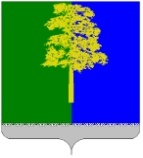 Муниципальное образованиеКондинский районХанты-Мансийского автономного округа- ЮгрыАДМИНИСТРАЦИЯКОНДИНСКОГО  РАЙОНАМуниципальное образованиеКондинский районХанты-Мансийского автономного округа- ЮгрыАДМИНИСТРАЦИЯКОНДИНСКОГО  РАЙОНАЮридическо-правовое управлениеТитова ул., д.26, Междуреченский,Кондинский район, Ханты-Мансийскийавтономный округ - Югра, 628200Телефон / факс (34677) 34-749E-mail: yuristkonda@mail.ruhttp://www.admkonda.ru15 февраля 2017 года  №  63